SERMO and SJO PW ConferenceInternationalisation - practical challenges for university language centresWarszawa, 4-5 December 2015CONFERENCE REGISTRATION FORMInternationalisation - practical challenges for university language centresWarsaw, 4-5 December 2015Please, send the Registration Form by 3 November 2015 to:  sjo@sjo.pw.edu.plThe full conference fee should be paid by 10 November 2015 to the following account:Stowarzyszenie Akademickich Ośrodków NauczaniaJęzyków Obcych SERMOul. Piotrowo 3a, 60-965 PoznańBank Zachodni WBK SA 6 oddział w Poznaniu 42 1090 1362 0000 0001 0531 2423Please, include the participants name and the words "Warsaw 2015" in the description section of your transfer.OUR SPONSORS: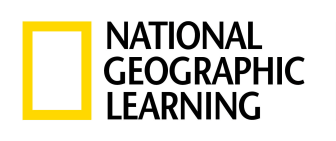 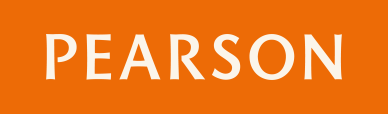 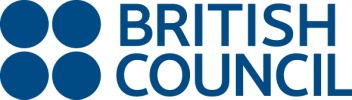 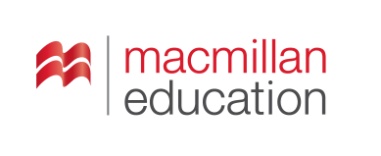 ORGANIZED BY:Association of Academic Foreign Language Centres SERMO 
and the Foreign Language Centre of Warsaw University of TechnologyAssociation of Academic Foreign Language Centres SERMO 
and the Foreign Language Centre of Warsaw University of TechnologyAssociation of Academic Foreign Language Centres SERMO 
and the Foreign Language Centre of Warsaw University of TechnologyAssociation of Academic Foreign Language Centres SERMO 
and the Foreign Language Centre of Warsaw University of TechnologyAssociation of Academic Foreign Language Centres SERMO 
and the Foreign Language Centre of Warsaw University of TechnologyVENUE: Politechnika Warszawska 
Plac Politechniki 1
00-661 Warszawa
sjo@sjo.pw.edu.pl
tel.  +48 22 234 7352www.sjo.pw.edu.pl Politechnika Warszawska 
Plac Politechniki 1
00-661 Warszawa
sjo@sjo.pw.edu.pl
tel.  +48 22 234 7352www.sjo.pw.edu.pl Politechnika Warszawska 
Plac Politechniki 1
00-661 Warszawa
sjo@sjo.pw.edu.pl
tel.  +48 22 234 7352www.sjo.pw.edu.pl Politechnika Warszawska 
Plac Politechniki 1
00-661 Warszawa
sjo@sjo.pw.edu.pl
tel.  +48 22 234 7352www.sjo.pw.edu.pl Politechnika Warszawska 
Plac Politechniki 1
00-661 Warszawa
sjo@sjo.pw.edu.pl
tel.  +48 22 234 7352www.sjo.pw.edu.pl TIME:4-5 December 2015 4-5 December 2015 4-5 December 2015 4-5 December 2015 4-5 December 2015 FEES: For SERMO members – 250 PLN
For non-members – 300 PLNConference fee includes conference materials and meals (lunch, dinner).For SERMO members – 250 PLN
For non-members – 300 PLNConference fee includes conference materials and meals (lunch, dinner).For SERMO members – 250 PLN
For non-members – 300 PLNConference fee includes conference materials and meals (lunch, dinner).For SERMO members – 250 PLN
For non-members – 300 PLNConference fee includes conference materials and meals (lunch, dinner).For SERMO members – 250 PLN
For non-members – 300 PLNConference fee includes conference materials and meals (lunch, dinner).REGISTRATION:Registration closes on 3 November 2015
Full payment should be made by 10 November 2015Please, feel informed that your registration will be completed only after full conference fee has been paid.Registration closes on 3 November 2015
Full payment should be made by 10 November 2015Please, feel informed that your registration will be completed only after full conference fee has been paid.Registration closes on 3 November 2015
Full payment should be made by 10 November 2015Please, feel informed that your registration will be completed only after full conference fee has been paid.Registration closes on 3 November 2015
Full payment should be made by 10 November 2015Please, feel informed that your registration will be completed only after full conference fee has been paid.Registration closes on 3 November 2015
Full payment should be made by 10 November 2015Please, feel informed that your registration will be completed only after full conference fee has been paid.CONTACT:Registration forms should be sent to: sjo@sjo.pw.edu.pl
Contact person:  Ms Marta Puchalska, tel +48  22 234 7352Registration forms should be sent to: sjo@sjo.pw.edu.pl
Contact person:  Ms Marta Puchalska, tel +48  22 234 7352Registration forms should be sent to: sjo@sjo.pw.edu.pl
Contact person:  Ms Marta Puchalska, tel +48  22 234 7352Registration forms should be sent to: sjo@sjo.pw.edu.pl
Contact person:  Ms Marta Puchalska, tel +48  22 234 7352Registration forms should be sent to: sjo@sjo.pw.edu.pl
Contact person:  Ms Marta Puchalska, tel +48  22 234 7352MEALS:Friday
4 Dec 2015 coffee breaklunchconference dinnercoffee breaklunchconference dinnerSaturday
5 Dec 2015    coffee breaklunch or lunchpackACCOMMODATION:Participants should book hotels on their own e.g via www.booking.com.  Most hotels have considerable discounts for the beginning of December. Participants should book hotels on their own e.g via www.booking.com.  Most hotels have considerable discounts for the beginning of December. Participants should book hotels on their own e.g via www.booking.com.  Most hotels have considerable discounts for the beginning of December. Participants should book hotels on their own e.g via www.booking.com.  Most hotels have considerable discounts for the beginning of December. Participants should book hotels on their own e.g via www.booking.com.  Most hotels have considerable discounts for the beginning of December. Hotels in vicinityHotel MDM 
Plac Konstytucji
www.hotelmdm.com.plCampanille Varsovie, 
ul. Towarowa 2 
www.campanile.comHotel Metropol
ul.Marszałkowska 
www.hotelmetropol.com.plHotel MDM 
Plac Konstytucji
www.hotelmdm.com.plCampanille Varsovie, 
ul. Towarowa 2 
www.campanile.comHotel Metropol
ul.Marszałkowska 
www.hotelmetropol.com.plHotel Reytan
ul. Rejtana 6
 www.reytan.plHotel - Ośrodek Sportu i Rekreacji Dzielnicy Śródmieście
ul. Polna 7a
http://www.osir-polna.pl/pl/hotel/ofertaPokoje gościnne PW 
ul. Polna 50
http://vip.wpw.pw.edu.pl/Hotel Reytan
ul. Rejtana 6
 www.reytan.plHotel - Ośrodek Sportu i Rekreacji Dzielnicy Śródmieście
ul. Polna 7a
http://www.osir-polna.pl/pl/hotel/ofertaPokoje gościnne PW 
ul. Polna 50
http://vip.wpw.pw.edu.pl/Hotel Reytan
ul. Rejtana 6
 www.reytan.plHotel - Ośrodek Sportu i Rekreacji Dzielnicy Śródmieście
ul. Polna 7a
http://www.osir-polna.pl/pl/hotel/ofertaPokoje gościnne PW 
ul. Polna 50
http://vip.wpw.pw.edu.pl/WITHDRAWAL:Before 15 November 2015 – full refund 
16-29 November 2015 – 50% refund
From 30 November 2015 – no refundBefore 15 November 2015 – full refund 
16-29 November 2015 – 50% refund
From 30 November 2015 – no refundBefore 15 November 2015 – full refund 
16-29 November 2015 – 50% refund
From 30 November 2015 – no refundBefore 15 November 2015 – full refund 
16-29 November 2015 – 50% refund
From 30 November 2015 – no refundBefore 15 November 2015 – full refund 
16-29 November 2015 – 50% refund
From 30 November 2015 – no refundDATE AND VENUEDATE AND VENUEDATE AND VENUE4-5 December 2015Studium Języków Obcych Politechniki Warszawskiej
(Warsaw University of Technology Foreign Language Centre)Plac Politechniki 1
00-661 Warszawa4-5 December 2015Studium Języków Obcych Politechniki Warszawskiej
(Warsaw University of Technology Foreign Language Centre)Plac Politechniki 1
00-661 Warszawa4-5 December 2015Studium Języków Obcych Politechniki Warszawskiej
(Warsaw University of Technology Foreign Language Centre)Plac Politechniki 1
00-661 WarszawaPARTICIPANT'S NAME PARTICIPANT'S NAME PARTICIPANT'S NAME SERMO MEMBER 
(please underline)SERMO MEMBER 
(please underline)SERMO MEMBER 
(please underline)YESYESNOINSTITUTIONINSTITUTIONINSTITUTIONINSTITUTION'S ADDRESSSTREETZIP CODECITYTELEPHONEE-MAILINVOICE SHOULD BE MADE OUT TO
INVOICE SHOULD BE MADE OUT TO
INVOICE SHOULD BE MADE OUT TO
On Saturday, 5 December 
I would prefer
(please underline)LUNCHLUNCHPACK